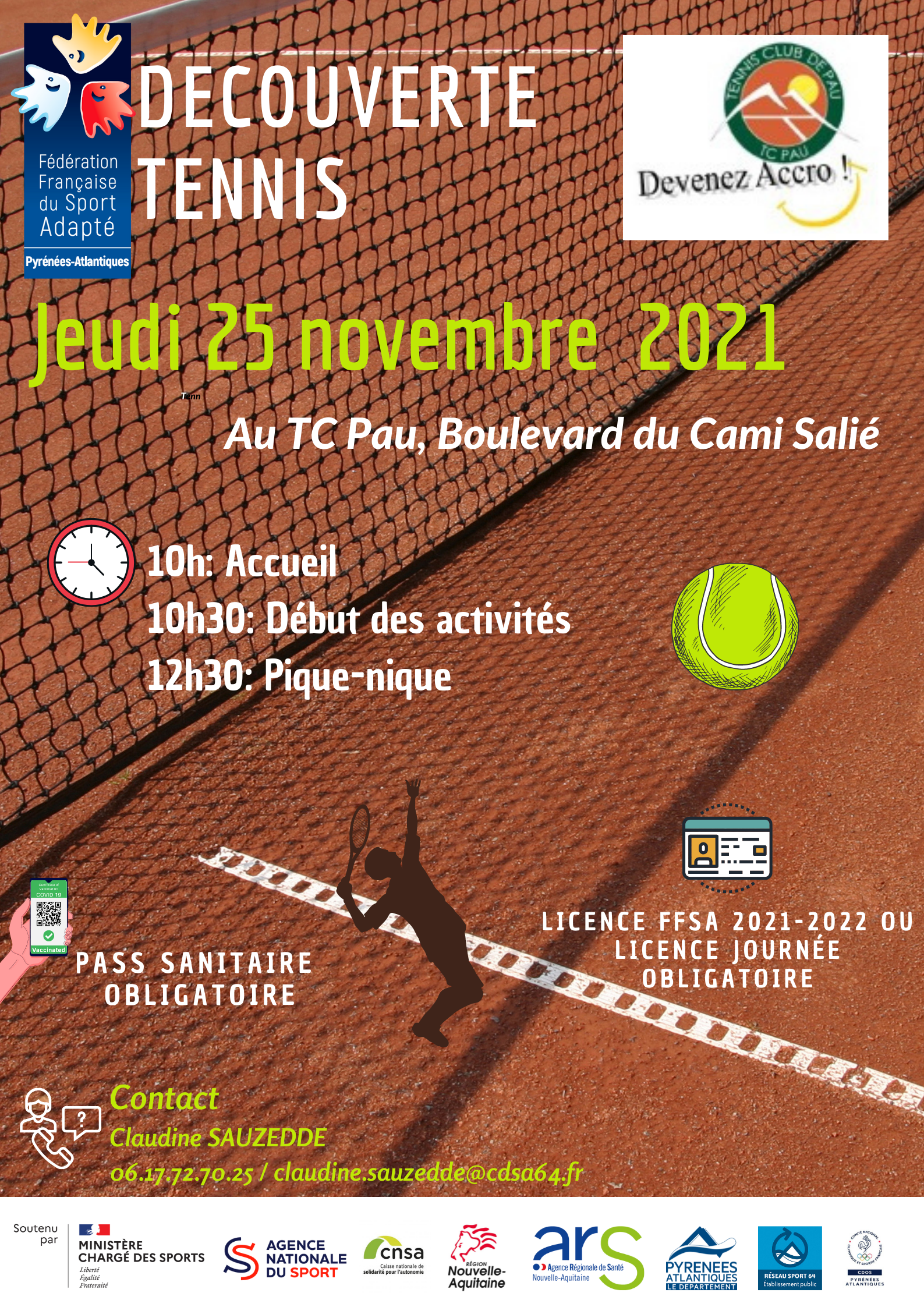 Fiche d’inscriptionJournée : Découv’TennisDate : Jeudi 25 Novembre 2021                                                               
Lieu : TC Pau, Boulevard du Cami SaliéDate limite d’inscription : Vendredi 19 Novembre 2021Programme :10h : Accueil10h30 : Début des activités (mise en place d’échanges en fonction du temps)12h30 : Fin des activitésPique-nique possible sur placeAssociation / Etablissement :………………………………..Nom du Responsable à contacter : …………………………Tel :……………………………….Mail :…………………………......Nom et Prénom des accompagnateurs :………………………………………….Tel :………………………………Mail :…………………………….N° Affiliation association : Association / Etablissement :………………………………..Nom du Responsable à contacter : …………………………Tel :……………………………….Mail :…………………………......Nom et Prénom des accompagnateurs :………………………………………….Tel :………………………………Mail :…………………………….Nombre de diplômes : Nom, PrénomN° Licence « Sport Adapté » 2021-2022Licence journée (cocher la case) + date du certificat médicalAnnée de naissanceHomme (H)Femme (F)